Bokning till ÄggadoppetBokning till ÄggadoppetBokning till ÄggadoppetBokning till ÄggadoppetBokning till ÄggadoppetBokning till ÄggadoppetBokning till ÄggadoppetBokning till ÄggadoppetBokning till ÄggadoppetBokning till Äggadoppet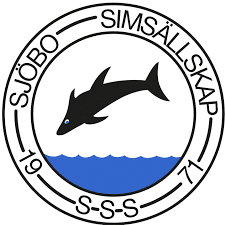 Lunch lördag95 krPannbiff med lök från Rönås Rastensallad, bröd, dricka och bestick ingårAntal vanligaAntal laktosAntal mjölkfriAntal glutenAntal vegetariskaObs var tydlig med allergier!Obs var tydlig med allergier!Annan allergiKlubbnamnAnsvarig LedareTelefonnummerMaila bokningen till oss, SENAST DEN 21 MARSMail: kansli.sjoboss@sjobo.nu Mail: kansli.sjoboss@sjobo.nu Mail: kansli.sjoboss@sjobo.nu Sjöbo SimsällskapÅgatan 3, 275 35 Sjöbo0416-193 80